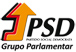 PROJETO DE VOTO N.º 329/XIVDE SOLIDARIEDADE PARA COM A COMUNIDADE PORTUGUESA NA VENEZUELA E APELO A UMA SOLUÇÃO PACIFICA PARA O DIFERENDO POLÍTICO EXISTENTE NO PAÍSA Venezuela continua a viver uma situação de grave crise política, social e económica, agravada ainda mais pela evolução da pandemia da covid-19 e das restrições e constrangimentos a ela associados.Muito recentemente, um Relatório do Comité de Direitos Humanos da Organização das Nações Unidas veio alertar para as ações cometidas por diversos agentes do Estado venezuelano contra a sua própria população considerando que as mesmas podem ser consideradas como crimes contra a humanidade, o que é inaceitável à luz do princípio do respeito pelo direito internacional.Esta é uma realidade que tem, infelizmente, um grande impacto nas condições de vida da sociedade venezuelana, nomeadamente e com mais dureza, entre aqueles que estão numa situação de maior fragilidade.Portugal tem na Venezuela uma numerosa comunidade, estimada em mais de 600 mil pessoas, incluindo um elevado número de luso-descendentes perfeitamente integrados na sociedade venezuelana, que acaba por sofrer também os efeitos negativos de toda a instabilidade que se vive no país. Muitos dos nossos compatriotas foram, fruto desta situação, obrigados a fugir do país, ou caíram em situações de pobreza extrema ou viram as suas atividades empresariais e profissionais afetadas e até prejudicadas.O surto pandémico veio agravar ainda mais a vida na Venezuela e tornar mais urgente o apoio social à nossa comunidade, não apenas ao nível dos seus elementos mais carenciados, mas também no plano do apoio às associações portuguesas que prestam apoio aos nossos compatriotas aqui residentes.Assim, a Assembleia da República, reunida em Sessão Plenária, decide:Reafirmar a sua total solidariedade à comunidade portuguesa na Venezuela pelas graves dificuldades que continua a sentir no contexto da instabilidade política, económica e social, agravada por este contexto de pandemia, que continua a existir no país;Manifestar a solidariedade para com o povo venezuelano e apelar que no respeito total pelas regras da Democracia e respeito pelos Direitos Humanos possa ser retomado um diálogo efetivo entre os diversos agentes do panorama político venezuelano que permita à Venezuela consolidar a sua situação política e recuperar a sua capacidade económica.Palácio de São Bento, 29 de setembro de 2020Os Deputados do PSDNuno CarvalhoEduardo TeixeiraCatarina Rocha FerreiraCarlos Alberto GonçalvesJosé CesárioIsabel MeirelesPedro Roque Carla MadureiraAntónio Maló de AbreuMónica QuintelaAndré Neves